                                                                                                          Załącznik nr 6 do SIWZPOTENCJAŁ KADROWY WYKONAWCYWYKAZ WSZYSTKICH OSÓB PRZEWIDZIANYCH DO REALIZACJI ZAMÓWIENIAORAZ OŚWIADCZENIE O POSIADANYCH WYMAGANYCH UPRAWNIENIACH PRZEZ OSOBYUCZESTNICZĄCE W WYKONYWANIU ZAMÓWIENIAoświadczam, że osoby, które będą uczestniczyć w wykonywaniu zamówienia, posiadają wymagane uprawnienia, jeżeli ustawy nakładają obowiązek posiadania takich uprawnień.Miejsce i data:......... 2019 r. (podpis i pieczęć firmowa lub upoważnionego przedstawiciela Wykonawcy)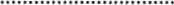 Lp.Nazwisko i imięOpis posiadanych uprawnień l Zakres wykonywanych czynnościPodstawa dysponowaniaJest w dyspozycji/będzie w dyspozycjiZatrudnienie na podstawie umowy o pracę tak/nie